PANDUAN PENELAAHAN NASKAH ARTIKELBAGI MITRA BESTARI (REVIEWER) DI OJS (OPEN JOURNAL SYSTEM)AKSES (ACCESS)Untuk mengakses pada jurnal PoliGrid yang merupakan jurnal online dengan menggunakan OJS (open Journal System) maka penulis (author) dapat membuat akun sebagai author dengan mendaftar secara online di website http://e-journal.polnes.ac.id/index.php/poligridLOGINBuka alamat jurnal, PoliGrid (PoliGrid)Login pada sistem e-journal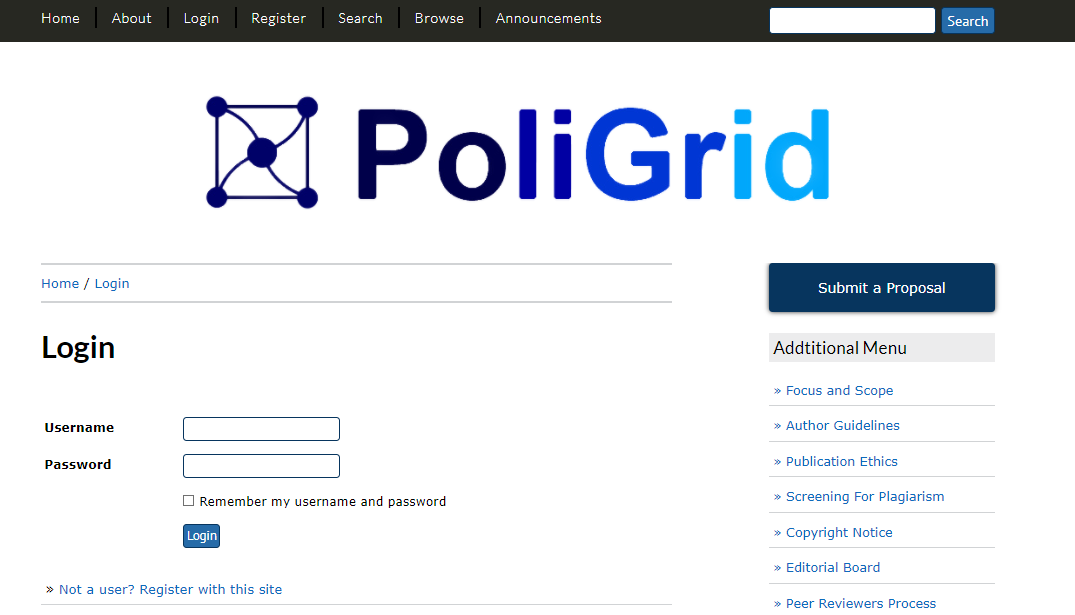 Ketik username dan password sesuai dengan pendaftaran yang telah dilakukan.  Kemudian klik LOGIN.Setellah berhasil login, maka akan muncul tampilan sebagai berikut: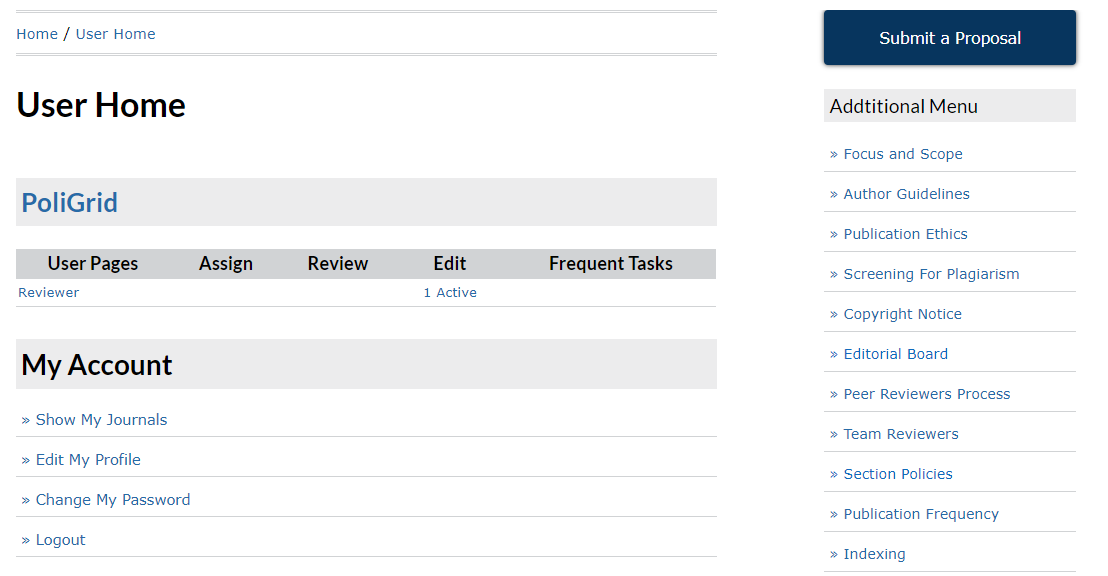 PROSES REVIEW Mitra bestari (reviewer) yang ditunjuk untuk melakukan penelaahan (review) akan menerima notifikasi (pemberitahuan) melalui emailJika proses login berhasil maka reviewer akan masuk pada halaman menu “USER HOME”Jika terdapat artikel yang telah diberikan untuk direview maka akan muncul status artikel, klik status artikel untuk melakukan proses reviewSetelah reviewer memilih peran sebagai “REVIEWER” atau klik pada status proses review maka reviewer akan masuk pada halaman “ACTIVE SUBMISSION”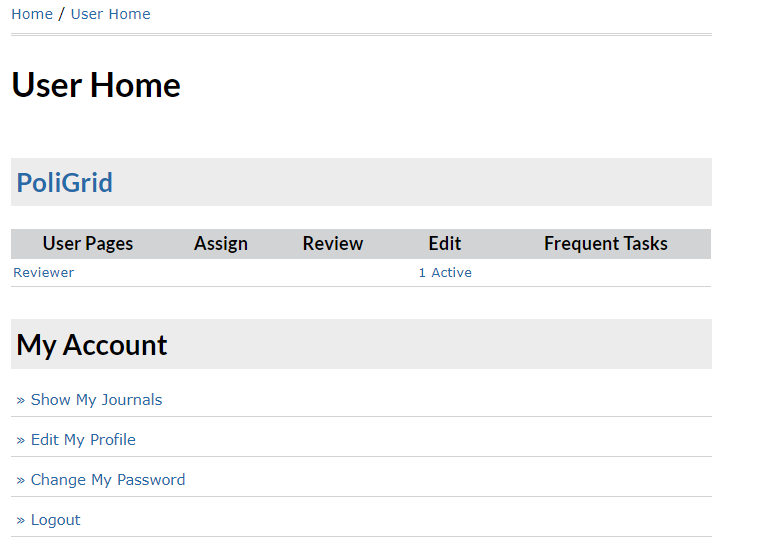 Untuk melanjutkan proses review klik pada judul artikel yang akan direview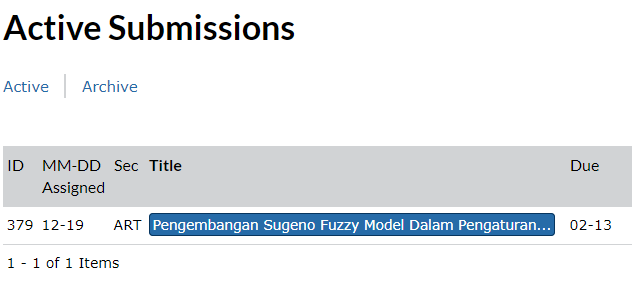 Reviewer akan masuk pada halaman “REVIEW”Pada halaman review ini terdapat beberapa informasiView Metadata: berisi metadata Artikel yang akan direviewReview Schedule:  Jadwal reviewReview Step: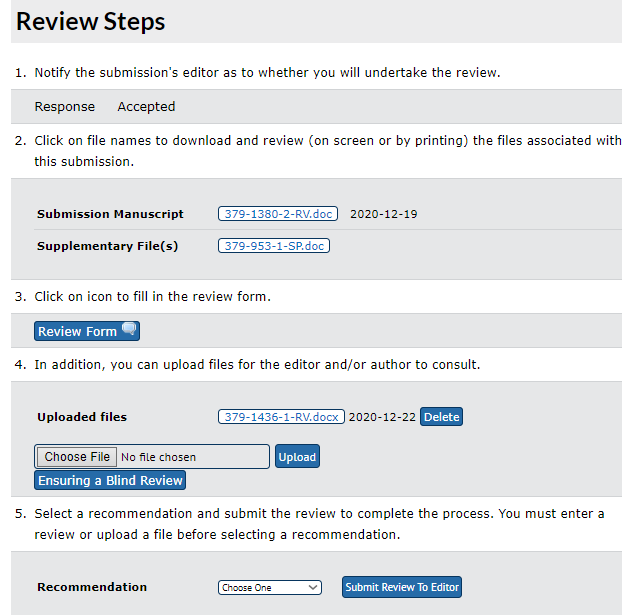 Step 1Menerangkan bahwa Reviewer akan mereview artikel. Klik Will do the Review jika artikel akan direview, dan unable to do review jika reviewer tidak bisa mereview artikel.Apabila seorang reviewer akan memilih dan menerima artikel untuk direview (klik Will Do the Review), maka muncul pesan otomatis yang akan disampaikan kepada editor. Klik Send untuk mengirim pesan ke editor.Step 2Pada bagian review step ini, reviewer dapat mengunduh artikel sebagai bahan masukan untuk artikel dengan cara klik artikel pada piliha sub menu Submission Manuscript.  Contoh (379-1380-2-RV.doc).Step 3Reviewer harus mengisi form penilaian dengan cara klik gambar awan yang bertuliskan Review Form dan mengisi semua pertanyaan, kemudian pilih save untuk menyimpan review Step 4Pada tahap keempat, reviewer dapat mengunggah artikel yang telah direview untuk dikonsultasikan lebih lanjut dengan editor.  Pilih choose file untuk memilih artikel yang sudah direview dan upload untuk menguunggah file yang telah direview.Step 5Pada tahap kelima, reviewer memberikan rekomendasi kepada editor mengenai artikel yang telah direviewRekomendasi yang dapat diberikan reviwer pada editor adalah:Accept Submission (Artikel diterima)Revision Required (Artikel diterima dengan catatan harus dilakukan revisi)Resubmit  for Review (Artikel dikembalikan kepada penulis untuk dilakukan perbaikan mayor)Resubmit Elsewhere (Artikel tidak dapat diterima karena substansi artikel tidak sesuai dengan bidang ilmu)Decline Submission (Artiel tidak layak diterbitkan)See Comment (untuk melihat masukan dari reviewer untuk Editor)Klik Submit review to editor dan klik OK untuk melanjutkan mengirimkan pesan kepada editorKlik Send untuk mengirim pesan telah mereview kepada Editor dan proses review telah selesai.